Computer first term revision for 4 primary 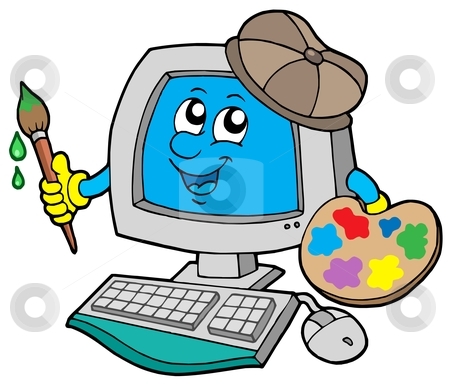 Q 1 Choose the correct answer :Recyclebin,,Icons, Start ,taskbar , regional settinginternet exploreWe use ……….. to refer to the different programs . ………….is that bar at the bottom of the screen and that is characterized by ……………. Button .…………. Contains all the files deleted .…………. Used to deal with internet .Q2:Complete the sentencesThe basic icons are ………………. , ………………. , ……………….. , ………………….The desktop consist of two main parts are ………………… , ……………………The windows are similar in ……………. , ……………. , ……………… , ………………… . You can recognize in the taskbar  ………….. , …………… , ……………… ,……………… . Q 3:Answer the questions:Steps to shut down the computer :1)………………………2)……………………….To turn on our computer we have to be sure from :1)……………………….2)……………………….Q 4 :put( √ ) or ( × ):taskbar appear in the middle of the screen (    )we can recognize start menu in the taskbar (    )you can not know the time and date from taskbar (    )the desktop contains of three main parts (   )taskbar appear in the bottom of the screen (    )my computer and recycle bin are not basic icons (   )sound card not appear in the taskbar (   )Q 5 :put a line under the correct answer :     (windows – desktop) is operating system .(icons – taskbar) refer to different programs .(icons – taskbar) is a  bar that appear in the bottom of the screen .(desktop – windows) the first thing we see when we turn on our computer .Press (power key – shut down) to turn on your computer .Q 6 :Match the Icons to it’s mean :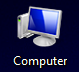 Maximize key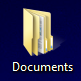 ComputerThe lock key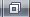 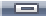 Recycle bin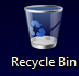 Minimize key Internet explorer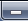 My documentsThe key to zoom out 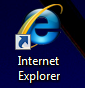 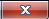 